22.3.21 Greater Depth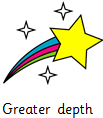 WALT – identify numbers that can be shared evenly between two groups.Wilf- children who can say how many they have all together          Children who can share the objects between two groups.          Children who can say whether each group is even          Children who can talk about the patterns they observe.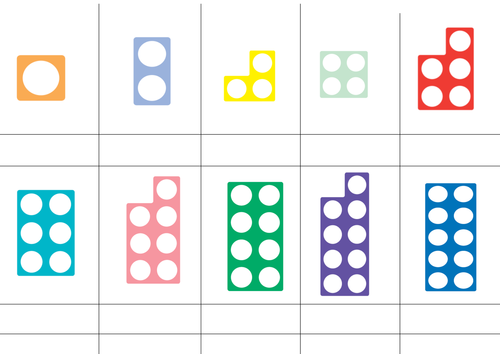 1, 2, 3, 4, 5, 6, 7, 8, 9, 10, 11, 121, 2, 3, 4, 5, 6, 7, 8, 9, 10, 11, 12Numbers that I could share evenly 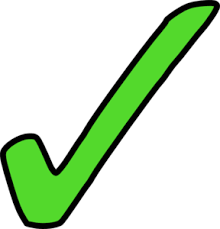 Numbers that could not be shared evenly 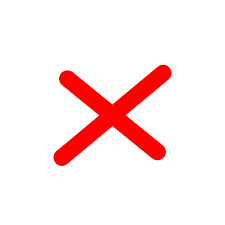 